Birimi                    :Mutfak Görev   Adı           :Aşçı Amiri                     : İdari ve Mali İşler Müdürü Üst Amiri              : İdari ve Mali İşler Müdürü Görev devri:          Diğer görevlendirilen personel GÖREV AMACIHastanede çıkan yemeklerin en iyi şekilde saklanmasını, hazırlanıp, pişirilmesini sağlar.TEMEL İŞ, YETKİ VE SORUMLULUKLAR Sorumluluk: Kurumun belirlediği politika, hedef, kural ve düzenlemeler doğrultusunda                                                  hizmetlerin yerine getirilmesini ve kurumdaki hizmet sürekliliğini sağlamaktır.Görevleri :Yemekhane ile Mutfağın genel temizliğini yapmak ve yaptırmak ve pişirmek üzere kendisine teslim edilen maddeleri temiz bir halde ve bozulmayacak şekilde saklanmasını sağlamakla görevlidir.Yemekhane ile mutfakta kullanılan tüm araç-gereçlerin temiz ve düzenli bir şekilde kullanımını ve muhafazasını sağlayıp herhangi bir arıza olması durumunda sorumlu Müdür Yrd. BildirirHasta ve  hastane  personelinin  Günlük  Diyet  listesine  göre    Yemekhane  Komisyonu  ve Sorumlu Aşçı huzurunda teslim alınan bütün gıda maddelerini  hijyenik şartlarda düzenli bir şekilde hazırlar,Aşçıbaşı veya aşçı, günlük tüketim maddeleri tabelasına göre ambar memuru tarafından görevlilerin huzurunda kendisine teslim edilen bütün besin maddelerini (bulunan yerlerde diyetisyenin direktif ve kontrolu altında) mevcut listeye göre tertipli ve düzenli ve iyi bir şekilde pişirip iştah açıcı bir şekilde  hazırlamak, soğutmadan uygun sıcaklıkta  dağıtımını sağlayıp, hastalara ve personele göndermekle yükümlüdürÇiğ  ve  pişmiş  olan  gıda  maddelerinin  kalitesini  ve  görüntüsünü  bozmadan  servisin sıcak olarak dağıtımını sağlar,Teslim aldığı gıda maddelerinin bozulmayacak şekilde muhafazasını ve ziyan edilmemesi için yerinde sarfını  sağlar.Soğuk depoların kontrolünü günlük yaparak ısı takip çizelgesine günlük sıcaklığı kaydeder.Günlük yemek numunelerinin uygun koşullarda alınıp 72  saat  muhafazasından sorumludur.Bütün bu çalışmalarında : İdari ve Mali İşler Müdürü ve Sağlık Bakım Hizmetleri Müdürü’ne karşı sorumludur.Görevini,  Kalite  Yönetim  Sistemi  politikası,  hedefleri  ve  prosedürlerine  uygun  olarak yürütür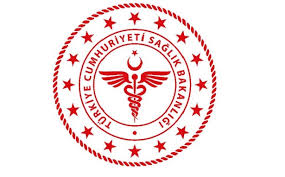 SAVUR PROF. DR. AZİZ SANCAR İLÇE DEVLET HASTANESİAŞÇI GÖREV TANIMISAVUR PROF. DR. AZİZ SANCAR İLÇE DEVLET HASTANESİAŞÇI GÖREV TANIMISAVUR PROF. DR. AZİZ SANCAR İLÇE DEVLET HASTANESİAŞÇI GÖREV TANIMISAVUR PROF. DR. AZİZ SANCAR İLÇE DEVLET HASTANESİAŞÇI GÖREV TANIMISAVUR PROF. DR. AZİZ SANCAR İLÇE DEVLET HASTANESİAŞÇI GÖREV TANIMISAVUR PROF. DR. AZİZ SANCAR İLÇE DEVLET HASTANESİAŞÇI GÖREV TANIMISAVUR PROF. DR. AZİZ SANCAR İLÇE DEVLET HASTANESİAŞÇI GÖREV TANIMISAVUR PROF. DR. AZİZ SANCAR İLÇE DEVLET HASTANESİAŞÇI GÖREV TANIMI KODUKU.YD.04YAYIN TARİHİ07.01.2018REVİZYON TARİHİ 18.01.2022REVİZYON NO01SAYFA SAYISI 01HAZIRLAYANKONTROL EDENONAYLAYANKalite Yönetim Direktörüİdari ve Mali İşler Müdür V.BaşhekimTürkan GELENVeysel ŞAŞMAZOğuz ÇELİK